РЕСПУБЛИКА КРЫМРАЗДОЛЬНЕНСКИЙ РАЙОНАДМИНИСТРАЦИЯ КОВЫЛЬНОВСКОГО СЕЛЬСКОГО ПОСЕЛЕНИЯПОСТАНОВЛЕНИЕ13 декабря 2019 года                с.Ковыльное                                     № 363Об утверждении  Перечня кодов подвидов по видам доходов классификации доходов бюджета муниципального образования Ковыльновское сельское поселение, главными администраторами которых являются органы местного самоуправления и закреплении за ними кодов подвидов по видам доходов        В соответствии с ст. 20 Бюджетного кодекса Российской Федерации, в целях детализации бюджетной классификации Российской Федерации в части, относящейся к бюджету муниципального образования Ковыльновское сельское поселение  Раздольненского района Республики Крым:п о с т а н о в л я ю:1.	Утвердить Перечень кодов подвидов по видам доходов классификации доходов бюджета муниципального образования Ковыльновское сельское поселение, главными администраторами которых являются органы местного самоуправления (Приложение 1).2. Закрепить коды подвидов по видам доходов классификации доходов бюджета муниципального образования Ковыльновское сельское поселение за главными администраторами доходов (Приложение 2). 3. Признать утратившим силу Постановление от 24 декабря 2018 года № 329 "Об утверждении  Перечня кодов подвидов по видам доходов классификации доходов бюджета Ковыльновского сельского поселения, главными администраторами которых являются органы местного самоуправления и закреплении за ними кодов подвидов по видам доходов"  4.Обнародовать настоящее постановление на сайте Администрации Ковыльновского сельского поселения Раздольненского района Республики Крым http://kovilnovskoe-sp.ru/.5. Постановление вступает в законную силу с 01 января 2020 года.6. Контроль за выполнением настоящего постановления оставляю за собой.Председатель Ковыльновского сельского совета-глава администрации Ковыльновскогосельского поселения                                                               Ю.Н.Михайленко    Приложение 1к постановлению Администрации Ковыльновского сельского поселения от 13.12.2019 г. № 363Переченькодов подвидов по видам доходов классификации доходов бюджета муниципального образования Ковыльновское сельское поселение, главными администраторами которых являются органы местного самоуправленияПриложение 2к постановлению Администрации Ковыльновского сельского поселения от 13.12.2019 г. № 363Закреплениекодов подвидов по видам доходов классификации доходов бюджета муниципального образования Ковыльновское сельское поселение за главными администраторами доходовКодНаименование кода поступлений для бюджетов муниципальных районов      000 1 08 04020 01 1000 110Государственная пошлина за совершение нотариальных действий должностными лицами органов местного самоуправления, уполномоченными в соответствии с законодательными актами Российской Федерации на совершение нотариальных действий (сумма платежа (перерасчеты, недоимка и задолженность по соответствующему платежу, в том числе по отмененному))000 2 02 30024 10 0002 150Субвенции бюджетам сельских поселений на выполнение передаваемых полномочий субъектов Российской Федерации в рамках не программных расходов органов государственной власти Республики Крым (полномочия в сфере административной ответственности)Наименование главного администратора доходовКод доходовНаименование кода поступлений для бюджетов муниципальных районовАдминистрация Ковыльновского  сельского поселения901 1 080 4020 01 1000 110Государственная пошлина за совершение нотариальных действий должностными лицами органов местного самоуправления, уполномоченными в соответствии с законодательными актами Российской Федерации на совершение нотариальных действий (сумма платежа (перерасчеты, недоимка и задолженность по соответствующему платежу, в том числе по отмененному))Администрация Ковыльновского  сельского поселения901 2 02 30024 10 0002 150Субвенции бюджетам сельских поселений на выполнение передаваемых полномочий субъектов Российской Федерации в рамках не программных расходов органов государственной власти Республики Крым (полномочия в сфере административной ответственности)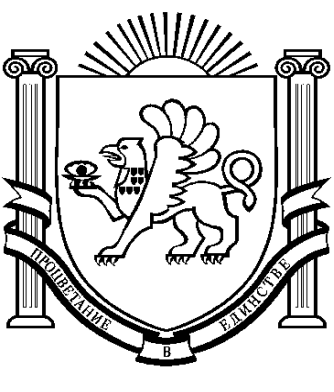 